 Федеральное агентство научных организаций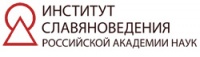 Федеральное государственноебюджетное учреждение наукиИнститут славяноведенияРоссийской академии наукИСл РАНРоссия, 119991 Москва, Ленинский проспект, д. 32 А, корпус «В» тел. (495) 938-17-80, факс: (495) 938-00-96, e-mail: inslav@inslav.ruОКПО 02699168«26» сентября 2023 г.Глубокоуважаемые коллеги!       Приглашаем принять участие  в круглом столе «Авторы-мигранты в странах Центральной и Юго-Восточной Европы: проблемы интеграции и идентичности», который   состоится в  Отделе  современных литератур Центральной и Юго-Восточной Европы Института славяноведения РАН  28 ноября 2023 г.       Активизация в Европе ХХ в. миграционных процессов, вызванная историческими, экономическими и политическими причинами, затронула и  литературную сферу. Распад   социалистического  лагеря стал здесь  своеобразным катализатором:  в  XXI  столетии   число  авторов, которые перемещаются по европейским странам,  меняют среду обитания, место жительства,   порой даже язык творчества,  существенно увеличивается,   писательский номадизм  из спорадического явления  постепенно трансформируется  в тенденцию. Показателен и пример  литераторов, ставших мигрантами поневоле, – тех, кто до «бархатных» революций  был вынужден покинуть родину, чтобы избежать  политических преследований, а также  тех,  кто после них  и ранее оказался  заложником  распада  государств и перенесения государственных границ.         Цель  нашего круглого стола  – рассмотреть круг проблем, касающихся  творческого опыта писателей-мигрантов  региона Центральной и Юго-Восточной Европы, их места на европейском литературном поле,  соотнесенности с  гостевым или  принимающим сообществом, имплицитной или эксплицитной идентичности.  В ходе работы  предполагается обсудить:    эмигрантский дискурс  (вектор авторского внимания сфокусирован на  пространстве происхождения),   иммигрантский дискурс  (вектор авторского внимания сфокусирован на  пространстве  пребывания),   феномены «внутренней эмиграции» и «гибридной» идентичности, психологические травмы, связанные с  миграцией и их отражение в художественных текстах,   принцип мультикультурализма  как  стратегию авторской поэтики,  языковые особенности  произведений мигрантов (билингвизм, полиглоссия).             Будем  рады Вашему участию. Просим сообщить о своем согласии и теме выступления до 1 ноября 2023 г. включительно  по электронным адресам: nstarikova@mail.ru, anastasia.usacheva@gmail.com                                                   Председатель оргкомитета д.ф.н., профессор Н.Н.СтариковаРегламент выступления – 15 минут,  выступление в дискуссии – до 5 мин. Круглый стол пройдет в смешанном (очном и онлайн) формате. Аудитория 901 (9 этаж). Для входа в здание необходимо иметь при себе паспорт. Рабочие языки – все славянские.Заявка на участие в круглом столе«Авторы-мигранты в странах Центральной и Юго-Восточной Европы: проблемы интеграции и идентичности»Институт славяноведения РАН, 28 ноября 2023 г. Имя (отчество), фамилия …………………………………………………………………………….Ученая степень, ученое звание ……………………………………………………………………..Место работы и должность  .………………………………………………………………………Страна ................................................................................................................................................Почтовый адрес ................................................................................................................................E-mail …………………………………………………………………………………………….....Номер мобильного телефона ……………………………………………………………………...Участие онлайн или  очно ………………………………………………………………………….Необходимость аппаратуры для презентации доклада …………………………………………Тема доклада на русском языке  ……………………………………………………………………Тема доклада на английском языке ………………………………………………………………  